2020-2021 EĞİTİM ÖĞRETİM YILI YAZ OKULU KAPANAN DERS LİSTESİKapanan Ders Yerine Ders Seçim İşlemiKesin kayıt sonucunda açılabilmesi için gerekli öğrenci sayısının (20 öğrenci) sağlanmadığı dersler 11 Ağustos 2021 tarihinde internetten ilan edilecek ve kapatılacaktır.Fakültemiz ve diğer üniversite öğrencileri Kapanan ders yerine başka ders seçmek istedikleri takdirde 11 Ağustos 2021 tarihinde öğrencilerin  web ders kayıt ekranına girerek tekrar ders kayıt hakkı almaları gerekmektedir. Daha önceki ders kayıtları iptal olacağından yeni alacakları derslere ek olarak daha önce seçtikleri kapanmayan dersleri de tekrar seçmeleri gerekmektedir. (Ders ücret farkı oluşması durumunda ücretin bankaya yatırılması zorunludur) Ücret farkını yatırmayan öğrenciler başka derse kayıtlanmış bile olsalar tüm ders kayıtları geçersiz sayılacaktı Kapanan ders yerine daha düşük kredili ders seçilmesi durumunda aradaki fark otomatik olarak verdiğiniz hesap numarasına yatırılacaktır.Kapanan Ders Yerine Ders Seçmek istemeyen öğrencilerin herhangi bir işlem yapmalarına gerek yoktur. Bu durumda olan öğrencilerin yatırdıkları ders ücreti hesaplarına otomatik olarak iade edilecektir.Ders Ücret İadesiDers kayıtları sonunda kapanan derslere kayıtlı öğrencilerin başka ders seçmek istememeleri durumunda yatırmış oldukları ücretin iade edilebilmesi için mutlaka başvuru sırasında kendi adlarına açılmış olan banka hesap numaralarını doğru ve eksiksiz olarak yazmaları gerekmektedir.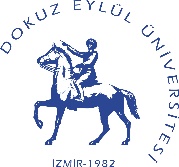 T.C.DOKUZ EYLÜL ÜNİVERSİTESİBUCA EĞİTİM FAKÜLTESİ DEKANLIĞI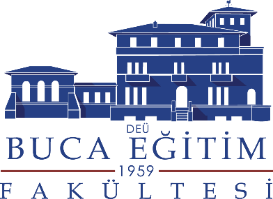 BUCA EĞİTİM FAKÜLTESİ 2020-2021 ÖĞRETİM YILI YAZ OKULU KAPANAN  DERS LİSTESİBUCA EĞİTİM FAKÜLTESİ 2020-2021 ÖĞRETİM YILI YAZ OKULU KAPANAN  DERS LİSTESİBUCA EĞİTİM FAKÜLTESİ 2020-2021 ÖĞRETİM YILI YAZ OKULU KAPANAN  DERS LİSTESİBUCA EĞİTİM FAKÜLTESİ 2020-2021 ÖĞRETİM YILI YAZ OKULU KAPANAN  DERS LİSTESİBUCA EĞİTİM FAKÜLTESİ 2020-2021 ÖĞRETİM YILI YAZ OKULU KAPANAN  DERS LİSTESİBUCA EĞİTİM FAKÜLTESİ 2020-2021 ÖĞRETİM YILI YAZ OKULU KAPANAN  DERS LİSTESİDERSİN AÇILDIĞI ANABİLİM DALIAÇILAN DERSİN KODUAÇILAN DERSİN ADI SAATAKTSDERSİ ALACAK BÖLÜM ANABİLİM DALIDERSİN AÇILDIĞI ANABİLİM DALIAÇILAN DERSİN KODUAÇILAN DERSİN ADI SAATAKTSDERSİ ALACAK BÖLÜM ANABİLİM DALIBUCA EĞİTİM FAKÜLTESİATA 1006ATATÜRK İLKELERİ VE İNKILAP TARİHİ II2+0=23Fakülte GeneliBİLGİSAYAR ve ÖĞRETİM TEKNOLOJİLERİ EĞİTİMİ ABDBTE 2003TEMEL PROGRAMLAMA2+2=44Bilgisayar ve Öğretim Teknolojileri Eğt.Böl.BİLGİSAYAR ve ÖĞRETİM TEKNOLOJİLERİ EĞİTİMİ ABDBTE 2008İLERİ PROGRAMLAMA2+2=44Bilgisayar ve Öğretim Teknolojileri Eğt.Böl.İNGİLİZ DİLİ EĞİTİMİ ABDING 1005DİNLEME VE SESLETİM I2+0=22İngiliz Dili Eğitimi ABDİNGİLİZ DİLİ EĞİTİMİ ABDING 1006DİNLEME VE SESLETİM II2+0=23İngiliz Dili Eğitimi ABDİNGİLİZ DİLİ EĞİTİMİ ABDİNG 2001İNGİLİZCE ÖĞRENME VE ÖĞRETİM YAKLAŞIMLARI2+0=23İngiliz Dili Eğitimi ABDİNGİLİZ DİLİ EĞİTİMİ ABDİNG 2001İNGİLİZCE ÖĞRENME VE ÖĞRETİM YAKLAŞIMLARI2+0=23İngiliz Dili Eğitimi ABDİNGİLİZ DİLİ EĞİTİMİ ABDİNG 2002İNGİLİZCE ÖĞRETİM PROGRAMLARI2+0=23İngiliz Dili Eğitimi ABDİNGİLİZ DİLİ EĞİTİMİ ABDİNG 2002İNGİLİZCE ÖĞRETİM PROGRAMLARI2+0=23İngiliz Dili Eğitimi ABDİNGİLİZ DİLİ EĞİTİMİ ABDİNG 2008DİL EDİNİMİ2+0=23İngiliz Dili Eğitimi ABDİNGİLİZ DİLİ EĞİTİMİ ABDİNG 3001ÇOCUKLARA YABANCI DİL ÖĞRETİMİ I3+0=35İngiliz Dili Eğitimi ABDİNGİLİZ DİLİ EĞİTİMİ ABDİNG 3001ÇOCUKLARA YABANCI DİL ÖĞRETİMİ I3+0=35İngiliz Dili Eğitimi ABDREHBERLİK VE PSİKOLOJİK DANIŞMANLIK EĞİTİMİ ABDPDR 2016YAŞAM DÖNEMLERİ VE UYUM SORUNLARI2+0=22Rehberlik ve Psikolojik DanışmanlıkREHBERLİK VE PSİKOLOJİK DANIŞMANLIK EĞİTİMİ ABDPDR 2016YAŞAM DÖNEMLERİ VE UYUM SORUNLARI2+0=22Rehberlik ve Psikolojik DanışmanlıkREHBERLİK VE PSİKOLOJİK DANIŞMANLIK EĞİTİMİ ABDPDR 2016YAŞAM DÖNEMLERİ VE UYUM SORUNLARI2+0=22Rehberlik ve Psikolojik Danışmanlık                                                                  TÜRKÇE EĞİTİMİ ABDTÜRKÇE EĞİTİMİ ABDTRK1001EDEBİYAT BİLG.VE KUR.I2+0=23Türkçe Eğitimi                                                                  TÜRKÇE EĞİTİMİ ABDTÜRKÇE EĞİTİMİ ABDTRK 1002EDEBİYAT BİLG.VE KUR.II2+0=23Türkçe Eğitimi                                                                  TÜRKÇE EĞİTİMİ ABDTÜRKÇE EĞİTİMİ ABDTRK 1003OSMANLI TÜRKÇESİ I2+0=23Türkçe Eğitimi                                                                  TÜRKÇE EĞİTİMİ ABDTÜRKÇE EĞİTİMİ ABDTRK 2001ÇOCUK EDEBİYATI2+0=22Türkçe Eğitimi                                                                  TÜRKÇE EĞİTİMİ ABDTÜRKÇE EĞİTİMİ ABDTRK 2005TÜRK HALK EDEBİYATI I2+0=23Türkçe Eğitimi                                                                  TÜRKÇE EĞİTİMİ ABDTÜRKÇE EĞİTİMİ ABDTRK 2006TÜRK HALK EDEBİYATI II2+0=22Türkçe Eğitimi                                                                  TÜRKÇE EĞİTİMİ ABDTÜRKÇE EĞİTİMİ ABDTRK 2007YENİ TÜRK EDEBİYATI I2+0=23Türkçe Eğitimi                                                                  TÜRKÇE EĞİTİMİ ABDTÜRKÇE EĞİTİMİ ABDTRK 2009TÜRK DİLBİLGİSİ III2+0=23Türkçe Eğitimi                                                                  TÜRKÇE EĞİTİMİ ABDTÜRKÇE EĞİTİMİ ABDTRK 2012ESKİ TÜRK EDEBİYATI II2+0=22Türkçe Eğitimi                                                                  TÜRKÇE EĞİTİMİ ABDTÜRKÇE EĞİTİMİ ABDTKÖ 4022BİLİMSEL ARAŞTIRMA YÖNTEMLERİ2+0=23Türkçe Eğitimi                                                                  TÜRKÇE EĞİTİMİ ABDTÜRKÇE EĞİTİMİ ABDSGK 4016GK SEÇMELİ II(KLASİK EDEBİYAT VE TOPLUM)2+0=23Türkçe Eğitimi                                                                  TÜRKÇE EĞİTİMİ ABDTÜRKÇE EĞİTİMİ ABDSGK 4018GK SEÇMELİ II (TÜRKÇENİN GÜNCEL SORUNLARI)2+0=23Türkçe Eğitimi                                                                  TÜRKÇE EĞİTİMİ ABDTÜRKÇE EĞİTİMİ ABDTKÖ 4006SEÇMELİ II( HALK EDEBİYATI ŞİİR İNCELEMELERİ)3+0=33Türkçe Eğitimi                                                                  TÜRKÇE EĞİTİMİ ABDTÜRKÇE EĞİTİMİ ABDTKÖ 4014SEÇMELİ III ( YENİ TÜRK EDB. ŞİİR İNCELEMELERİ)2+0=23Türkçe EğitimiSOSYAL BİLGİLER EĞİTİMİ ABDSBE 1003GENEL FİZİKİ COĞRAFYA2+0=24Sosyal Bilgiler Eğitimi ABDSOSYAL BİLGİLER EĞİTİMİ ABDSBE 1003GENEL FİZİKİ COĞRAFYA2+0=24Sosyal Bilgiler Eğitimi ABDSOSYAL BİLGİLER EĞİTİMİ ABDSBE 2003TÜRKİYE FİZİKİ COĞRAFYASI2+0=23Sosyal Bilgiler Eğitimi ABDMATEMATİK EĞİTİMİ ABDLME  1003SOYUT MATEMATİK I3+0=34Ortaö.Matematik Eğit. (OMT 1023 Soyut Matematik I)                               MATEMATİK EĞİTİMİ ABDLME  1003SOYUT MATEMATİK I3+0=34İlkö.Matematik Eğitim. (OME 1006 Soyut Matematik) ,                ( MTÖ 1002 Soyut Matematik)             MATEMATİK EĞİTİMİ ABDLME 1001ANALİZ I3+0=34Ortaö.Matematik Eğit.,                                               MATEMATİK EĞİTİMİ ABDLME 1001ANALİZ I3+0=34İlkö.Matematik Eğitimi.(OME 1003 Analiz I , MTÖ 1001 Genel Matematik  )         MATEMATİK EĞİTİMİ ABDOME 1001MATEMATİĞİN TEMELLERİ I2+0=22İlköğretim Matematik EğitimiMATEMATİK EĞİTİMİ ABDOME 1002MATEMATİĞİN TEMELLERİ II2+0=24İlköğretim Matematik EğitimiMATEMATİK EĞİTİMİ ABDLME 1002ANALİZ II3+0=05Ortaöğretim Matematik Eğitimi MATEMATİK EĞİTİMİ ABDLME 1002ANALİZ II3+0=05İlköğretim Matematik Eğitimi ( OME 1004 Analiz II)MATEMATİK EĞİTİMİ ABDLME 1002ANALİZ II3+0=05İlköğretim Matematik Eğitimi ( MTÖ 2003 Lineer Cebir I )MATEMATİK EĞİTİMİ ABDLME 2006ANALİTİK GEOMETRİ-II-2+0=23Ortaö.Matematik Eğit.(OMT 2014 Analitik Geometri II)             MATEMATİK EĞİTİMİ ABDOME 2006ALGORİTMA VE PROGRAMLAMA2+0=22İlkö.Matematik Eğit.MATEMATİK EĞİTİMİ ABDFBE 1005GENEL MATEMATİK I2+0=22Fizik öğretmenliği,( FZK 1005 GEN. MAT I )                                      MATEMATİK EĞİTİMİ ABDFBE 1005GENEL MATEMATİK I2+0=22Kimya öğretmenliği ,(KMY 1005 Genel Matematik I),           MATEMATİK EĞİTİMİ ABDFBE 1005GENEL MATEMATİK I2+0=22Fen Bilgisi öğretmenliği, (FBÖ 1009 Genel Matematik I) MATEMATİK EĞİTİMİ ABDFBE 1008GENEL MATEMATİK II2+0=23Fizik öğretmenliği, FZK 1006 GEN. MAT II                                         MATEMATİK EĞİTİMİ ABDFBE 1008GENEL MATEMATİK II2+0=23Kimya öğretmenliği ,(KMY 1008 Genel Matematik II ),           Fen MATEMATİK EĞİTİMİ ABDFBE 1008GENEL MATEMATİK II2+0=23Fen Bilgisi öğretmenliği (FBÖ 1010 Genel Matematik II)FEN BİLGİSİ EĞİTİMİ ABDFBE 1001FİZİK I2+2=33Fen Bilgisi öğretmenliğiFEN BİLGİSİ EĞİTİMİ ABDFBE 1002FİZİK II2+2=33Fen Bilgisi öğretmenliğiFEN BİLGİSİ EĞİTİMİ ABDFBE 3001FEN ÖĞRETİMİ I3+0=36Fen Bilgisi öğretmenliğiFEN BİLGİSİ EĞİTİMİ ABDFBE 3002FEN ÖĞRETİMİ II3+0=36Fen Bilgisi öğretmenliği